Foothills Branch Communications Chair - Two Year Term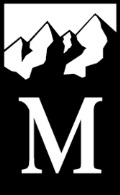 Foothills Branch of The Mountaineers, May 2016Goal of PositionThe Foothills Branch Communications chair is responsible for helping the branch with maintaining an interesting and dynamic slate of member and volunteer communications including production of monthly Events and Activities emails and our monthly Member Newsletter, as well as with building and overseeing our social media.  Activities and ResponsibilitiesParticipates as a full member of the Foothills Branch Leadership council.Connects with our committee chairs and council members and partners with Mountaineers staff to assemble the monthly events and activities email and the monthly Foothills Branch newsletter.Assists committee chairs and council with communication and promotion of events and activities.Builds and oversees an active and interesting social media presence for the branch.Length of Service/Time ObligationsThe Communications chair should expect to serve a term of two years. Foothills Branch Leadership Council meetings take place every other month but can be arranged to accommodate most schedules.   Qualifications SoughtPassionate about the outdoors and the Mountaineers missionEffective communicator, relationship builderStrong composition and writing skillsOrganized, attentive to details, gets things done on time, keeps people informedPositive personal outlook.Trustworthy - follows through on commitments Support and ReportingThe Foothills Communications Chair is appointed by the Branch Chair with approval of the Branch Leadership Council.  The incumbent supports all Mountaineers members and volunteers in Foothills branch but works most closely with a committee of dedicated and friendly Branch Council members (activity committee chairs and others) who share a love of The Mountaineers. Mountaineers staff in every role (development, marketing, leadership development and support) are available to assist anyone in the position.How to Apply	To be considered for Foothills Communications Chair, please contact branch chair Cheryl Talbert at cascadehiker@earthlink.net.  All members with sincere interest and realistic time to commit to this role are encouraged to apply! 